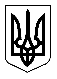 УкраїнаМЕНСЬКА МІСЬКА РАДАМенського району Чернігівської області(сорок друга сесія сьомого скликання)РІШЕННЯ26 серпня 2020 року			№ 421Про внесення змін до рішення 40 сесії 7 скликання Менської міської ради від 10 липня 2020 року № 306 Прокопенко О.О.Розглянувши звернення гр. Прокопенка Олександра Олексійовича (учасника бойових дій, посвідчення серія АБ  № 342429) щодо внесення змін до рішення, 40 сесії 7 скликання Менської міської ради від 10.07.2020 р. № 306 «Про надання дозволу на виготовлення проектів землеустрою щодо відведення земельних ділянок по наданню у приватну власність», керуючись ст.12 Земельного кодексу України, ст. 26 Закону України «Про місцеве самоврядування в Україні», Менська міська рада В И Р І Ш И Л А :1. Внести зміни до рішення, 40 сесії 7 скликання Менської міської ради від 10.07.2020 р. № 306 «Про надання дозволу на виготовлення проектів землеустрою щодо відведення земельних ділянок по наданню у приватну власність», де в тексті позицію: - « гр. Прокопенку Олександру Олексійовичу за межами смт Макошине площею орієнтовно 2,00 га кадастровий №7423055700:07:000:0974» 	замінити на позицію:- « гр. Прокопенку Олександру Олексійовичу за межами с. Дягова площею орієнтовно 2,00 га кадастровий №7423083500:02:000:0389» 	2. Контроль за виконанням рішення покласти на постійну комісію з питань містобудування, будівництва, земельних відносин та охорони природи, згідно до регламенту роботи Менської міської ради сьомого скликання.Міський голова							Г.А. Примаков